Школьный этап Всероссийского конкурса сочинений-2017С 18 по 23 сентября в школе проходил очный этап Всероссийского конкурса сочинений-2017 среди двух категорий участников: 1 возрастная группа – обучающиеся 4-6 классов,2 возрастная группа – обучающиеся 7-9 классов,Победителями конкурса стали:1. Первая возрастная группа: -Габеркорн Арина, в номинации "Приведи в порядок свою планету". Руководитель Ермакова Л.И.-Агафонова Наталья, в номинации "Только у здоровой нации есть будущее". Руководитель Горбунова О.М.2. Вторая возрастная группа:-Бузуев Сергей, в номинации "Приведи в порядок свою планету". Руководитель Шарова М.М.-Зубов Кирилл, в номинации "Только у здоровой нации есть будущее". Руководитель Шарова М.М.-Пяткова Татьяна, в номинации "Прошлое, настоящее и будущее моей малой родины". Руководитель Шарова М.М.Учащиеся были награждены Дипломами победителей, а их работы направлены на муниципальный уровень. 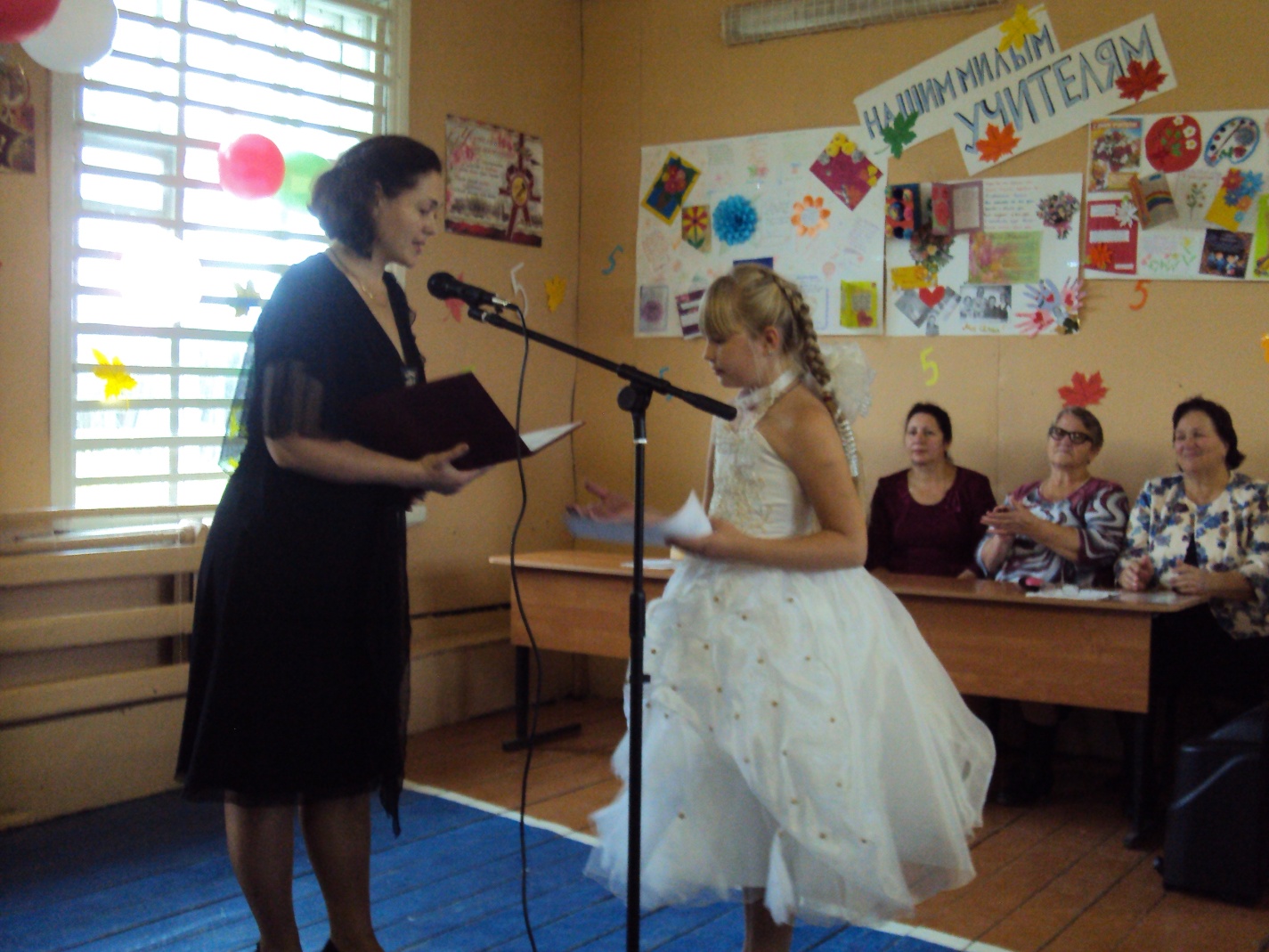 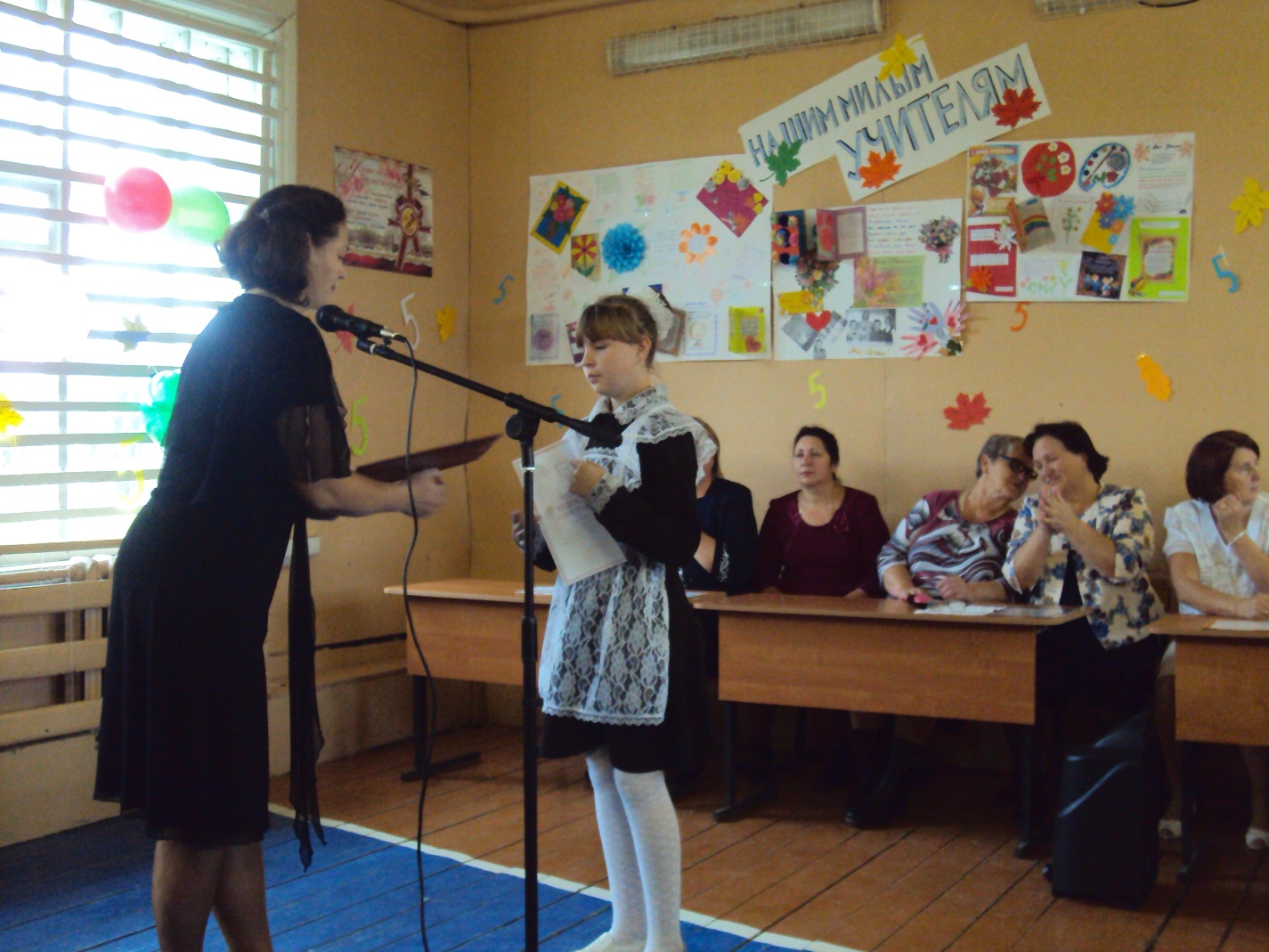 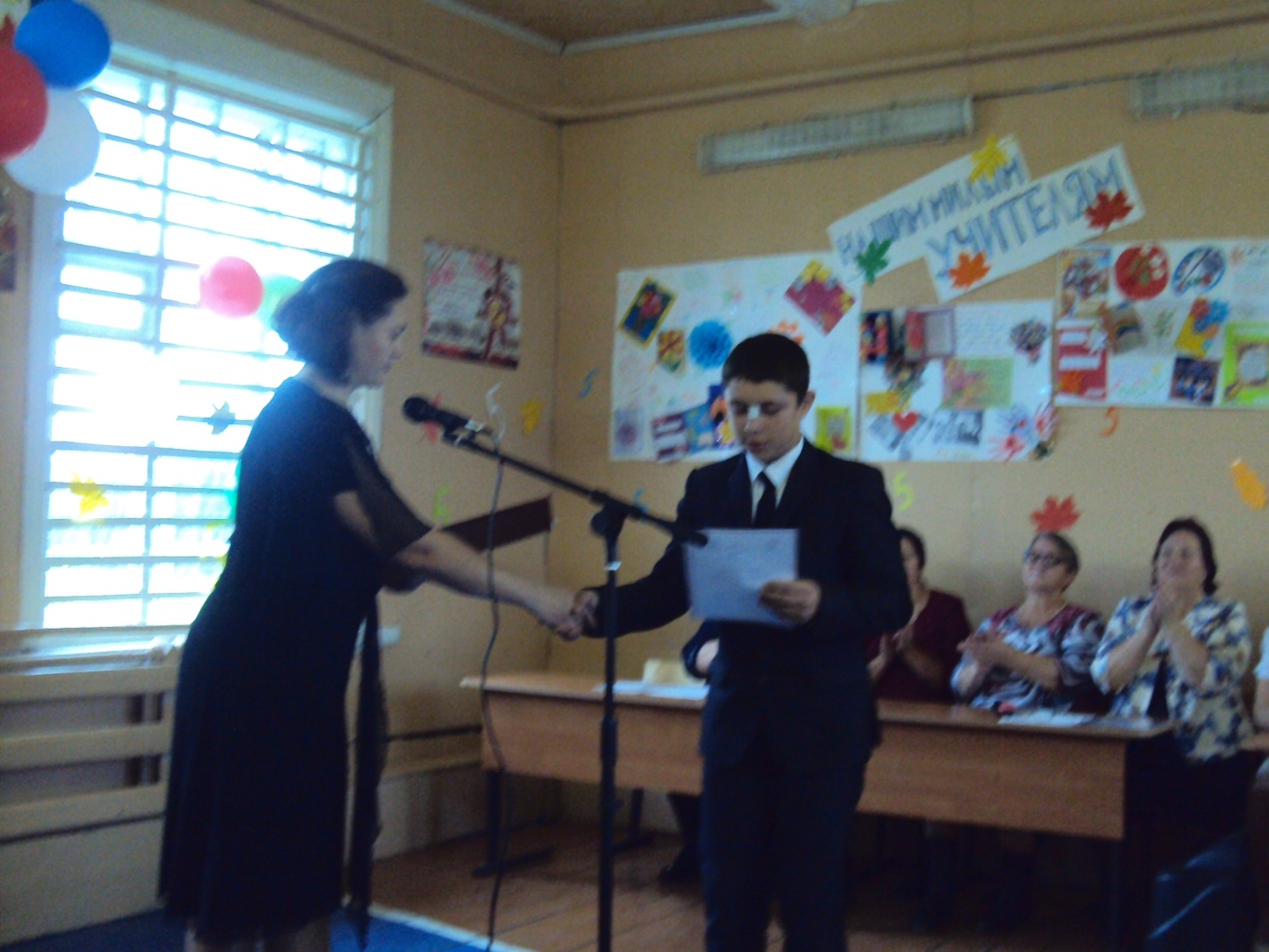 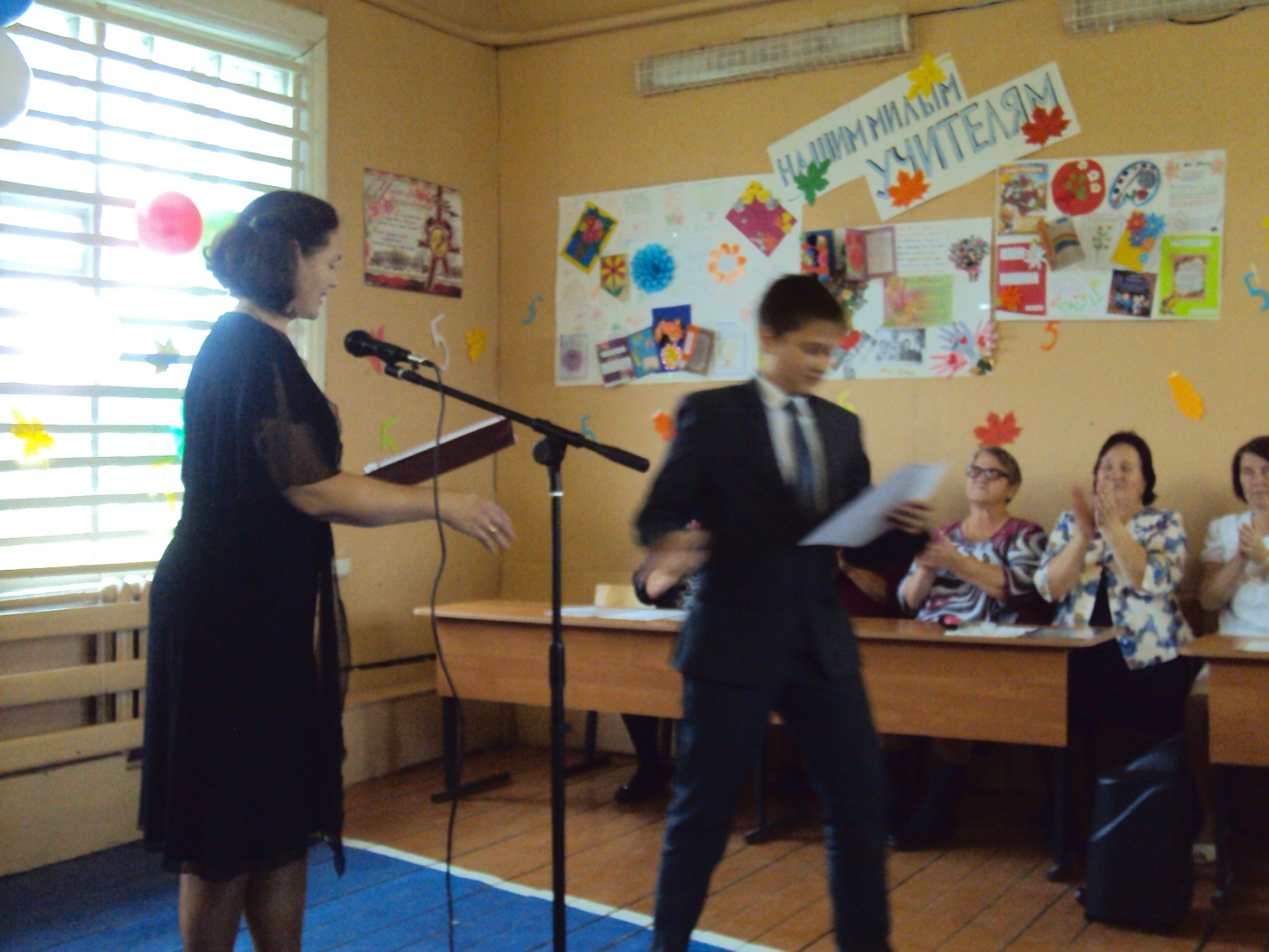 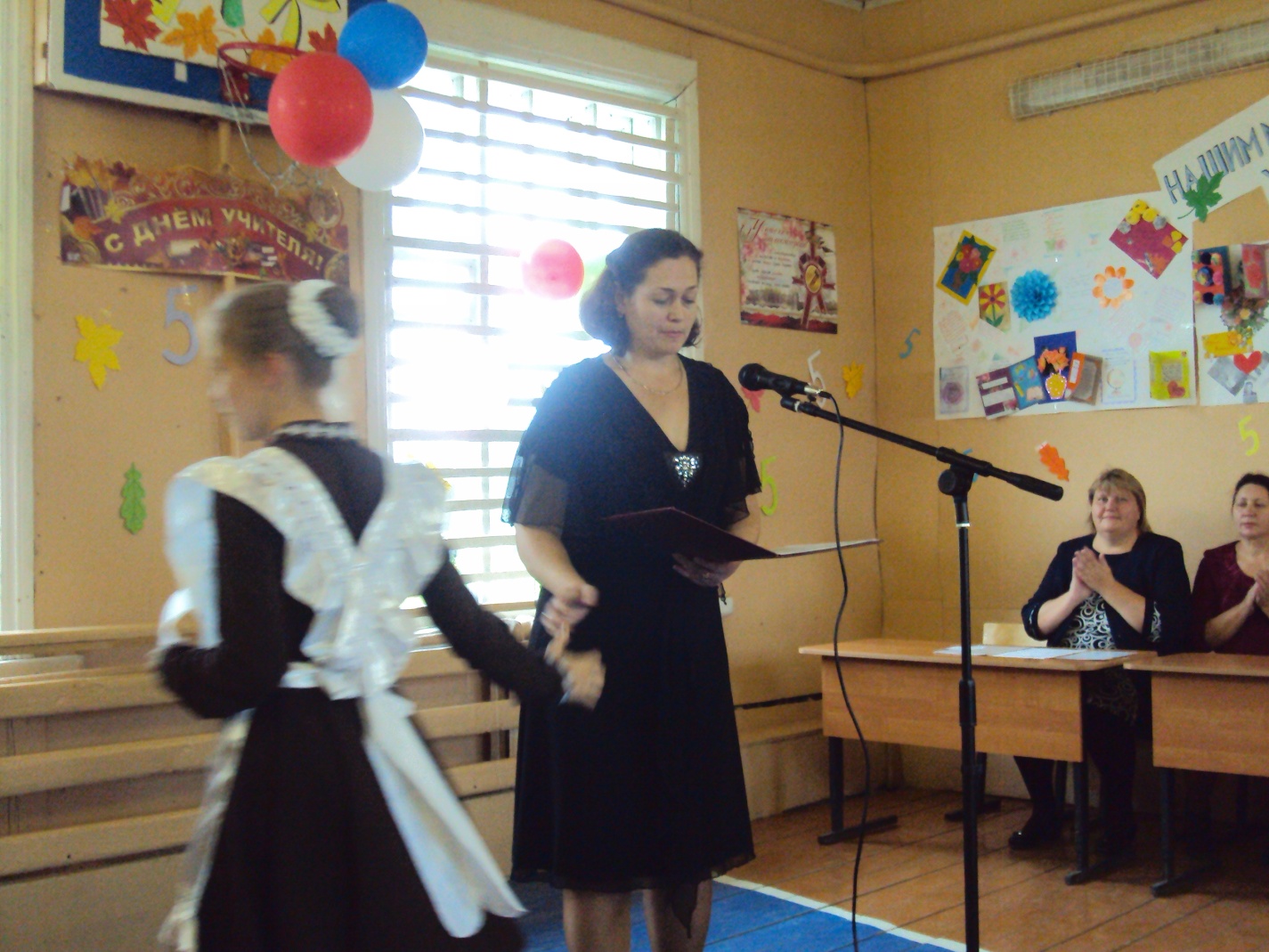 